ДЗ ЭТМ от 27-28.02.23Письменно построить задание от звука, интервальную цепочку и аккордовую последовательность из билета № 3. Все обозначения должны быть подписаны под каждым интервалом и аккордом. Повторять весь теоретический материал по пройденным темам – смотрите задания за 1, 2, 3 четверть. Повторить правила соединения главных септаккордов терцового соотношения – II7 – VII7 – D7 (аккорды следуют по порядку – 7 – 65 – 43 – 2), кварто-квинтового соотношения - II7 и D7 (аккорды соединяются через один – 7 – 43, 65 – 2, 43 – 7, 2 – 65).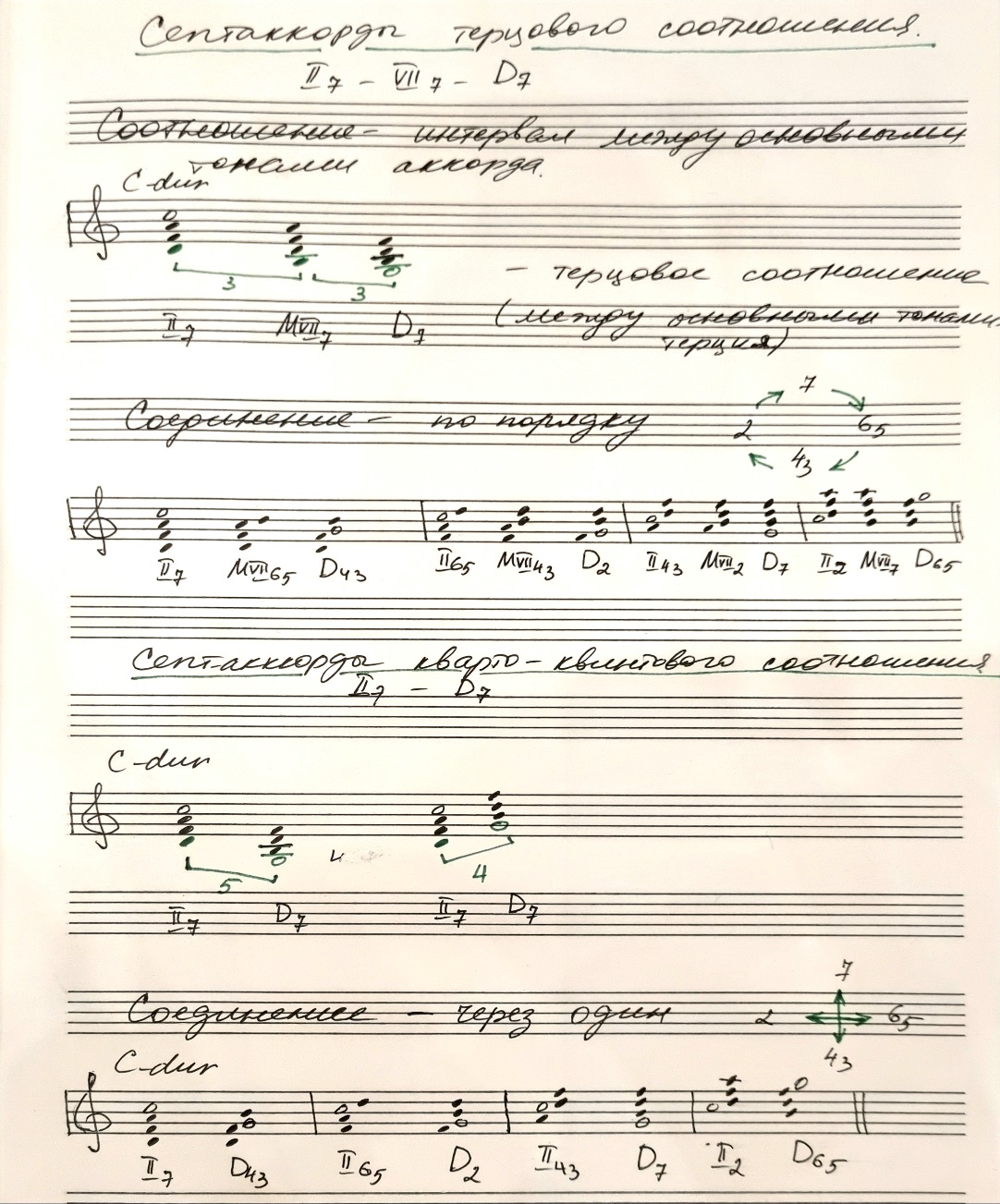 